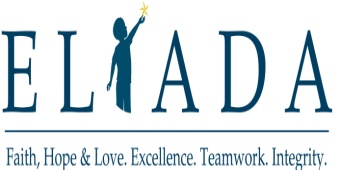 Eliada Homes Inc.Level III Referral ChecklistDate: __________________To: ____________________________   Fax: __________________________Re:  Level III Referral         Thank you for referring your client to our Level III program. We will staff your referral with our multidisciplinary team within 3-5 business days. The following documents are required to evaluate the referral for clinical appropriateness:______	Comprehensive Evaluation, current within 6 months. That could include any of the following: CCA, Psychological Assessment, or Hospital Psychiatric Assessment/EvaluationNOTE:  An Evaluation addendum specifying need for Level III is required for authorization by MCO._____	Completed Eliada Homes, Inc. Application (please note “n/a” or “none” for categories that do not apply or that are covered in the recent evaluations – you do not need to repeat information already in the Evaluation.)_____           Eliada Homes Inc. Funding Disclosure Form _____	Copy of Medicaid/Health Choice Card (If child is covered by any private insurance, provide a legible copy of the front and back of the insurance card)**PLEASE NOTE:  Intake Fax Number is (828)-253-4355**           We look forward to hearing from you and thanks again for referring your child to Eliada.Athena Cole Ekman828-254-5356 x332aekman@eliada.orgHelping Children Succeedreferral@eliada.org828-254-5356 x332www.eliada.org Eliada Homes, Inc.RESIDENTIAL LEVEL IIIADMISSIONS CRITERIAEliada’s Residential Level III serves clients with severe emotional, behavioral and psychological problems who need a structured and therapeutic environment.  Each Level III unit provides residential treatment, specialized behavioral interventions, nursing services 24 hours a day, and clinical services. All referrals are reviewed by Eliada’s multi-disciplinary team (licensed clinician, case manager and residential director) to determine appropriateness for service. Eliada’s Psychiatric Residential Treatment Facility can serve clients who:Are 13-17 years old.Have an IQ greater than 70 (documentation requested, if available)Have a DSM-IV Axis I diagnosis.Require a residential treatment setting in order to monitor mental health stability and symptomology, and foster successful integration into the community.Meet Level III medical necessity criteria.   As defined by NC DMA the following criteria are necessary for admission to a Level III: Severe difficulty maintaining in the naturally available family setting or lower level treatment setting as evidenced by, but not limited to:Frequent and severe conflict in the setting, ORFrequently and severely limited acceptance of behavioral expectations and other structure, ORFrequently and severely limited involvement in support or impaired ability to form trusting relationships with caretakers, ORA pervasive and severe inability to form trusting relationships with caretakers or family members, ORAn inability to consider the effect of inappropriate personal conduct on others.Frequent physical aggression including severe property damage or moderate to severe aggression toward self or others.Severe functional problems in school or vocational setting or other community setting as evidenced by:Failure in school or vocational setting because of frequent and severaly disruptive behavioral problems, ORFrequent and severely disruptive difficulty in maintaining appropriate conduct in community settings, ORSevere and pervasive inability to accept age appropriate direction and supervision from caretakers or family members, coupled with involvement in potentially life-threatening, high-risk behaviors. Medication administration and monitoring have alleviated some symptoms but other treatment interventions are needed to control severe symptoms.Significant limitations in ability to independently access or participate in other human services and requires intensive, active support and supervision to stay involved in other services. Significant deficits in ability to manage personal health, welfare, and safety without intense support and supervision. Have the ability to learn from a behavioral treatment modality. Have the ability to function within a co-ed environment.Have a history of violence (reviewed on an individual basis). Have a history of unlawful/ criminal behaviors (reviewed on an individual basis).Have serious physical health problems. i.e. chronic asthma, severe diabetic, physical disabilities (reviewed on an individual basis).Have a history of school behavioral problems. Require removal from home or community-based settings to facilitate their treatment.  May have a co-occurring substance abuse or developmental disorder (reviewed on an individual basis).Eliada’s Level III cannot serve clients who: Are younger than 13 years or older than 17 years.  Have an IQ less than 70. Are juvenile sex offenders (as evidenced either by an adjudication or the presence of severe risk factors related to offending). To make a referral please contact our Intake Department at (828)254-5356 ext. 332 or referral@eliada.org Eliada Homes, Inc.Application for Services PRTF       Therapeutic Foster Care      Day Treatment       Level III      Level III RespiteStudent’s Name: _________________________ Preferred Name: _____________ Date of Birth: _________________         	Race: __________________ Male   Female	 SSN:         -           -    STUDENT NAME: 	RECORD NUMBER:STUDENT NAME: 	RECORD NUMBER: STUDENT NAME: 	RECORD NUMBER:STUDENT NAME: 	RECORD NUMBER: STUDENT NAME: 	RECORD NUMBER: I hereby apply for services on behalf of the child for whom I hold legal custody and/or placement authority. I certify that the information contained in this application/assessment is true and accurate to the best of my knowledge.______________________________________________________________		_____________________________Custodian Signature								Date______________________________________________________________		_____________________________Referring Professional/ Agency							DateHow did you hear about us (please check all that apply)?Office/Co-WorkersCommunity AgenciesMCO/LME (please specify the MCO/LME)________________________________Eliada Homes FlyerEliada Homes WebsiteEliada Homes Facebook pageEmailFamily or FriendsMedia Other:_______________________________________________________Eliada Homes, Inc.Funding Disclosure for Treatment ServicesSubmit to Intake Office 2 weeks prior to scheduling admission.If private insurance, must have denial or verification of services prior to final admission decision.Student Name: ____________________________	Date of Birth: ________________________Legal Custodian Name: _____________________________Phone:_______________________Services:  PRTF  Day Treatment  Psychiatric/Med’s Management  Therapeutic Foster Care  TFC Respite  Comprehensive Clinical Assessment  Outpatient Therapy  Residential Treatment     Level III  Medicaid only	  Health Choice only	Medicaid and Private Health InsuranceID #: ____________________________Private Insurance:Attach a copy of the front and back of current insurance card(s), and complete the following information.Primary Insurance:_____________________________________	Effective Date: ___________Phone for Behavioral Health Dept: _________________________________________________Policy Holder Name: ____________________________________________________________Policy Holder Address: __________________________________________________________ID# _____________________________	Group# ___________________________________Policy Holder SSN: ____________________	Policy Holder Date of Birth: ____________Secondary Insurance:____________________________________	Effective Date: ___________Phone for Behavioral Health Dept: _________________________________________________Policy Holder Name: ____________________________________________________________Policy Holder Address: __________________________________________________________ID# _____________________________	Group# ___________________________________Policy Holder SSN: ____________________	Policy Holder Date of Birth: ____________  Not covered by any private insurance plan.  Medicaid only	  Health Choice only	Medicaid and Private Health Insurance____________________________________	  ___________________________________Parent/Guardian/Legal Custodian		Date		   Parent/Guardian/Legal Custodian		Date_________________________________________		_____________________________Referral Agency Professional					DateCurrent Living Arrangement:Height/Weight:Where is the student currently living?When is placement needed? Where is the student currently living?When is placement needed? Where is the student currently living?When is placement needed? Legal Custodian: Name, Address,  Phone, Email(Best way to contact)Parent: Name, Address,  Phone, Email(Best way to contact)Case Responsible Agency: ________________________________________Case Responsible Professional (required): Case Responsible Professional (required): Case Responsible Professional (required): Case Responsible Agency: ________________________________________Email Address:Email Address:Email Address:Case Responsible Agency: ________________________________________Address: Address: Address: Case Responsible Agency: ________________________________________Office Number/Cell/ Fax Number:Office Number/Cell/ Fax Number:Office Number/Cell/ Fax Number:Supervisor’s Name:Phone #                                                   Email Address:Phone #                                                   Email Address:Phone #                                                   Email Address:Director’s Name: Phone #                                                   Email Address:Phone #                                                   Email Address:Phone #                                                   Email Address:MCO:Care Coordinator:Name:Phone #                                                   Email Address:Name:Phone #                                                   Email Address:Name:Phone #                                                   Email Address:CURRENT STATUSCURRENT STATUSCURRENT STATUSCURRENT STATUSI. CURRENT BEHAVIORS/PRESENTING PROBLEMS AND REASON FOR REFERRALI. CURRENT BEHAVIORS/PRESENTING PROBLEMS AND REASON FOR REFERRALI. CURRENT BEHAVIORS/PRESENTING PROBLEMS AND REASON FOR REFERRALI. CURRENT BEHAVIORS/PRESENTING PROBLEMS AND REASON FOR REFERRAL ________________________________________________________________________________________________________________________________________________________________________________________________________________________________________________________________________________________________________________________________________________________________________________________________________________________________________________________________________ ________________________________________________________________________________________________________________________________________________________________________________________________________________________________________________________________________________________________________________________________________________________________________________________________________________________________________________________________________ ________________________________________________________________________________________________________________________________________________________________________________________________________________________________________________________________________________________________________________________________________________________________________________________________________________________________________________________________________ ________________________________________________________________________________________________________________________________________________________________________________________________________________________________________________________________________________________________________________________________________________________________________________________________________________________________________________________________________A.  DiagnosesBy Whom (required)?_________________ What Date?_________________Axis I: Indicate which is Primary (R) & Additional (A) Axis I: Indicate which is Primary (R) & Additional (A) Axis I: Indicate which is Primary (R) & Additional (A) A.  DiagnosesBy Whom (required)?_________________ What Date?_________________A.  DiagnosesBy Whom (required)?_________________ What Date?_________________A.  DiagnosesBy Whom (required)?_________________ What Date?_________________Axis II: Axis II: Axis II: A.  DiagnosesBy Whom (required)?_________________ What Date?_________________A.  DiagnosesBy Whom (required)?_________________ What Date?_________________Axis III: Axis III: Axis III: A.  DiagnosesBy Whom (required)?_________________ What Date?_________________Axis IV: Axis IV: Axis IV: A.  DiagnosesBy Whom (required)?_________________ What Date?_________________Axis V: Axis V: Axis V: B. MedicationsPrescriber:
_________________Medication: List all current medicationsDoseFrequencyB. MedicationsPrescriber:
_________________B. MedicationsPrescriber:
_________________B. MedicationsPrescriber:
_________________B. MedicationsPrescriber:
_________________Is the student compliant with medications? Is the student compliant with medications? Is the student compliant with medications? Is the student compliant with medications? II. CURRENT STRESSORS (Please check those that apply and describe in related sections)Legal Problems□ Yes□ NoPhysical Assault□ Yes□ NoAddiction□ Yes□ NoMedical Problems□ Yes□ NoRelationship Problems□ Yes□ NoAbuse History□ Yes□ NoSexual Assault/ Rape□ Yes□ NoSeparation/Loss□ Yes□ NoOther□ Yes□ NoIII. HEALTH CONCERNS and MEDICAL CONDITIONSIII. HEALTH CONCERNS and MEDICAL CONDITIONSA. Physical disorders     or diseases Please describe the nature of the disorder or disease, as well as necessary treatment: ______________________________________________________________________________________________________________________________________________________________________________________________________________________________________________________________  Contagious Disease?B. Disabilities(senses, physical, other)Please describe the nature of the disability and any necessary accommodations: C. History of Seizures,Head Injury, or Other Traumatic InjuryPlease provide any history of seizure disorder, head injury, or other traumatic injury sustained by the student.  Are there any on-going medical concerns or treatments related to these events? _________________________________________________________________________________________________________________________________________________________________________________________________________________________________________________________________________________IV. LEGAL INVOLVMENT IV. LEGAL INVOLVMENT IV. LEGAL INVOLVMENT IV. LEGAL INVOLVMENT A. Charges: List all past, current, and pending chargesCharge: Attach any applicable court documents or description of eventsDateOutcomeA. Charges: List all past, current, and pending chargesA. Charges: List all past, current, and pending chargesA. Charges: List all past, current, and pending chargesB. ProbationIs the student currently on probation?  Yes   No If yes, please describe the length and all applicable terms: __________________________________________________________________________________________________________________________Is the student currently on probation?  Yes   No If yes, please describe the length and all applicable terms: __________________________________________________________________________________________________________________________Is the student currently on probation?  Yes   No If yes, please describe the length and all applicable terms: __________________________________________________________________________________________________________________________V. EDUCATIONAL INFORMATIONV. EDUCATIONAL INFORMATIONA. School informationLast School Attended:__________________________________________________________________School district/LEA:____________________________________________________________________Grade Level:_________________________________________________________________________History of Truancy:  Y   NIn past year has skipped school…  1-5 days   6-10 days    11-15 days   more than 15 daysPlease describe any additional academic-related information of which we should be aware (i.e. suspensions, expulsions, IEP, etc.): ______________________________________________________________________________________________________________________________________________________________________________________________________________________________________What are the client’s educational and vocational goals? (i.e. high school, college, GED, vocational training)_______________________________________________________________________________________________________________________________________________What are the client’s school/class behaviors?____________________________________________________________________________________________________________________________________________________________________________________________________________________________________________________________________________________________________________________Please describe any additional academic-related information of which we should be aware (i.e. suspensions, expulsions, IEP, etc.): ______________________________________________________________________________________________________________________________________________________________________________________________________________________________________What are the client’s educational and vocational goals? (i.e. high school, college, GED, vocational training)_______________________________________________________________________________________________________________________________________________What are the client’s school/class behaviors?____________________________________________________________________________________________________________________________________________________________________________________________________________________________________________________________________________________________________________________B. IQ InformationSpecial Ed?   Y   N     IEP:  BED   EMD   SLD   OHI   504 Plan  Other: ________                Date IEP/504 Plan expires ________________________________________________________ Current IQ Score (Required): FSIQ-          VCI-            PRI-               WMI-                PSI-Test Administered:Date Administered:RELEVANT HISTORYRELEVANT HISTORYRELEVANT HISTORYVI. SOCIAL HISTORY/ FAMILY DYNAMICSVI. SOCIAL HISTORY/ FAMILY DYNAMICSVI. SOCIAL HISTORY/ FAMILY DYNAMICSPlease provide a brief description of the student’s social history.  Include information on family dynamics, family mental health history, and any significant events leading up to the student’s involvement in mental health treatments: __________________________________________________________________________________________________________________________________________________________________________________________________________________________________________________________________________________________________________________________________________________________________________________________________________________________________________________________________________________________________________________________________________________________________________________________________________________________________________________________________________________________________________________________________________________________________________________________________________________________________________________________________________________________________________________________________________________________________________________________________________________________________________________________________________________________________________________________________________________________________________________________________________________________________________________________________________________________________________________________________________________________________________________________________________________________________________________________________________________________________________________________________________________________________________________________________________________________________________________________________________Please provide a brief description of the student’s social history.  Include information on family dynamics, family mental health history, and any significant events leading up to the student’s involvement in mental health treatments: __________________________________________________________________________________________________________________________________________________________________________________________________________________________________________________________________________________________________________________________________________________________________________________________________________________________________________________________________________________________________________________________________________________________________________________________________________________________________________________________________________________________________________________________________________________________________________________________________________________________________________________________________________________________________________________________________________________________________________________________________________________________________________________________________________________________________________________________________________________________________________________________________________________________________________________________________________________________________________________________________________________________________________________________________________________________________________________________________________________________________________________________________________________________________________________________________________________________________________________________________________Please provide a brief description of the student’s social history.  Include information on family dynamics, family mental health history, and any significant events leading up to the student’s involvement in mental health treatments: __________________________________________________________________________________________________________________________________________________________________________________________________________________________________________________________________________________________________________________________________________________________________________________________________________________________________________________________________________________________________________________________________________________________________________________________________________________________________________________________________________________________________________________________________________________________________________________________________________________________________________________________________________________________________________________________________________________________________________________________________________________________________________________________________________________________________________________________________________________________________________________________________________________________________________________________________________________________________________________________________________________________________________________________________________________________________________________________________________________________________________________________________________________________________________________________________________________________________________________________________________VII. ABUSE HISTORYHas the client been a victim of abuse?    Yes   No   If yes,  Physical   Sexual   EmotionalHas the client been a victim of neglect?  Yes   NoHow old was the client? ______   Was DSS involved? _____What was the legal outcome? ___________________________________________________________________Please describe the nature of the abuse/ neglect, including the perpetrator, duration of abuse/ neglect, etc.: ____________________________________________________________________________________________________________________________________________________________________________________________________________________________________________________________________________________________________________________________________________________________________________VIII. PLACEMENT HISTORYVIII. PLACEMENT HISTORYVIII. PLACEMENT HISTORYVIII. PLACEMENT HISTORYVIII. PLACEMENT HISTORYVIII. PLACEMENT HISTORYList all hospitalizationsName of HospitalReason for HospitalizationReason for dischargeAdmissionDate(mm/dd/yy)DischargeDate(mm/dd/yy)List all hospitalizationsList all hospitalizationsList all hospitalizationsList all other levels of Mental Health servicesPlacement Name/ Level of careReason for placementReason for dischargeAdmissionDate(mm/dd/yy)DischargeDate(mm/dd/yy)List all other levels of Mental Health servicesList all other levels of Mental Health servicesList all other levels of Mental Health servicesIX. HISTORY OF AGGRESSIVE BEHAVIORPlease describe the nature of the student’s acting out behaviors:
□  Verbally aggressive   Frequency:_________     Description:___________________________________________________________            __________________________________________________________________________________________________________    □  Physically aggressive  Frequency:_________   Description:___________________________________________________________                  Has this behaviors resulted in injury to others? Criminal Charges? Please describe? ___________________________________    □  Property destruction: Frequency: ________      Description:__________________________________________________________    ___________________________________________________________________________________________________________        □  Cruelty to animals      Frequency:_________   Description:___________________________________________________________            ____________________________________________________________________________________________________________    □  Fire Setting                Frequency:_________   Description:__________________________________________________________            ____________________________________________________________________________________________________________Aggression is:  impulsive   planned   instrumental   triggered by fearfulness  Where is the client aggressive:________________________________________________________________________________Known triggers, please describe: ___________________________________________________________________________________________________________________________________________________________________________________________Main targets of aggression: □  Peers    □  Authority figures    □  Family members   Please be specific: ____________________________________________________________________________________________________________________Please describe the most recent episode of aggression: __________________________________________________________________________________________________________________________________________________________________________________________________________________________________________________________________________________X. HISTORY OF SELF INJURIOUS AND SUICIDAL BEHAVIORS (Check all options that apply)X. HISTORY OF SELF INJURIOUS AND SUICIDAL BEHAVIORS (Check all options that apply)X. HISTORY OF SELF INJURIOUS AND SUICIDAL BEHAVIORS (Check all options that apply)Self-Injury Cuts on body Conceals cutting surfacesSelf-InjuryPreferred cutting surfaces:                                       Preferred Cutting Implement: Preferred cutting surfaces:                                       Preferred Cutting Implement: Self-Injury Other forms of self injury (please describe) __________________________________________________________________________________________________________________________________________________Has self-injury ever required medical attention? Explain. __________________________________________________________________________________________________________________________________________ Other forms of self injury (please describe) __________________________________________________________________________________________________________________________________________________Has self-injury ever required medical attention? Explain. __________________________________________________________________________________________________________________________________________Suicidal CharacteristicsCheck all that apply:  Suicidal Ideas Suicidal Gestures Suicidal PlansSuicidal CharacteristicsCheck all that apply:  Suicide Attempts Number of previous attempts: _________________ Number of previous attempts: _________________Suicidal CharacteristicsDescribe: __________________________________________________________________________________
___________________________________________________________________________________________Describe: __________________________________________________________________________________
___________________________________________________________________________________________Describe: __________________________________________________________________________________
___________________________________________________________________________________________Describe: __________________________________________________________________________________
___________________________________________________________________________________________Suicidal CharacteristicsMethods used in previous attempts (please describe) ____________________________________________________________________________________________________________________________________________Methods used in previous attempts (please describe) ____________________________________________________________________________________________________________________________________________Methods used in previous attempts (please describe) ____________________________________________________________________________________________________________________________________________Methods used in previous attempts (please describe) ____________________________________________________________________________________________________________________________________________Suicidal CharacteristicsWere attempts planned?       Yes   No   Sometimes                                        Were attempts planned?       Yes   No   Sometimes                                        Were attempts planned?       Yes   No   Sometimes                                        Were attempts planned?       Yes   No   Sometimes                                        Suicidal CharacteristicsDoes the client know someone who has committed suicide (describe relationship to child): _______________________________________________________________________________________________________________Does the client know someone who has committed suicide (describe relationship to child): _______________________________________________________________________________________________________________Does the client know someone who has committed suicide (describe relationship to child): _______________________________________________________________________________________________________________Does the client know someone who has committed suicide (describe relationship to child): _______________________________________________________________________________________________________________XI. History of Running    Runs away from home or placementsIn the past year, How many times has the student run? ____  Impulsive or planned? _______________________Average duration of run: ________________________________________________________________________Where does the student go and what do they do? _________________________________________________________________________________________________________________________________________________How do they return home/placement?_____________________________________________________________XII. Substance         Abuse        HistoryType of Substance usedFrequencyLast UseType of Substance usedFrequencyLast UseXII. Substance         Abuse        History Marijuana InhalantsXII. Substance         Abuse        History Cocaine Hallucinogens XII. Substance         Abuse        History Crack AlcoholXII. Substance         Abuse        History Heroin/ Opiates TranquilizersXII. Substance         Abuse        History Amphetamines  Other ___________________Has the client received Substance Abuse treatment? ___________________________________________________________________________________________________________________________________________Has the client received Substance Abuse treatment? ___________________________________________________________________________________________________________________________________________Has the client received Substance Abuse treatment? ___________________________________________________________________________________________________________________________________________Has the client received Substance Abuse treatment? ___________________________________________________________________________________________________________________________________________Has the client received Substance Abuse treatment? ___________________________________________________________________________________________________________________________________________Has the client received Substance Abuse treatment? ___________________________________________________________________________________________________________________________________________XIII. Sexualized          BehaviorsPlease describe any sexualized behaviors exhibited by the student (i.e. exposure, sexual acting out, predatory behaviors, etc.): _____________________________________________________________________________________________________________________________________________________________________________________________________________________________________________________________________________________________________________________________________________________________________________________________________________________________________________________________________________________________________Please describe any sexualized behaviors exhibited by the student (i.e. exposure, sexual acting out, predatory behaviors, etc.): _____________________________________________________________________________________________________________________________________________________________________________________________________________________________________________________________________________________________________________________________________________________________________________________________________________________________________________________________________________________________________Please describe any sexualized behaviors exhibited by the student (i.e. exposure, sexual acting out, predatory behaviors, etc.): _____________________________________________________________________________________________________________________________________________________________________________________________________________________________________________________________________________________________________________________________________________________________________________________________________________________________________________________________________________________________________Please describe any sexualized behaviors exhibited by the student (i.e. exposure, sexual acting out, predatory behaviors, etc.): _____________________________________________________________________________________________________________________________________________________________________________________________________________________________________________________________________________________________________________________________________________________________________________________________________________________________________________________________________________________________________Please describe any sexualized behaviors exhibited by the student (i.e. exposure, sexual acting out, predatory behaviors, etc.): _____________________________________________________________________________________________________________________________________________________________________________________________________________________________________________________________________________________________________________________________________________________________________________________________________________________________________________________________________________________________________Please describe any sexualized behaviors exhibited by the student (i.e. exposure, sexual acting out, predatory behaviors, etc.): _____________________________________________________________________________________________________________________________________________________________________________________________________________________________________________________________________________________________________________________________________________________________________________________________________________________________________________________________________________________________________XIV. Psychotic         BehaviorsHas the client experienced any hallucinations or paranoid ideation:   Y   N  If yes, what type?  Auditory  Visual   Other  Please describe the nature of the hallucinations and/or paranoia, including the frequency and treatment provided. ____________________________________________________________________________________________________________________________________________________________________________________________________________________________________________________________________________________________________________________________________________________________________________________________________________________________________________________________________________________XV. STRENGTHS & INTERESTSPlease describe the strengths and interests of the client: ________________________________________________________________________________________________________________________________________________________________________________________________________________________________________________________________________________________________________What are the client’s informal supports: _____________________________________________________________________________________________________________________________________________________________________________________________________XVI. CULTURAL NEEDSPlease describe any cultural needs of which we should be aware when working with your client (i.e. racial, ethnic, cultural, religious, linguistic, dietary, etc.): ________________________________________________________________________________________________________________________________________________________________________________________________________________________XVII. DISCHARGE PLAN/ PERMANANCY PLANPlease describe the permanency plan you have for this student:__________________________________________________________________________________________________________________________________________________________________________________________________________________________________XIX. FUNDING: *Include copies (front and back) of all insurance cards applicable to the student.Please check all applicable funding sources available for the student.  Include all applicable numbers (subscriber, group, etc.) associated with each funding source.  For private insurance, include the SSN and DOB of policy holder.  Medicaid: ___________________________________   Health Choice: ___________________________________ Private Insurance: ________________________  Policy Number: ________________________________________     Subscriber/ Group #: ___________________________________           Policy Holder Name: ___________________________________     Policy Holder SSN: _____________________________________           Policy Holder DOB: ____________________________________    (Attach all applicable information on any additional private insurance associated with the student.) 